PONOVIMO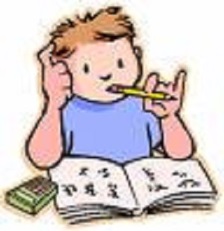 Ne pozabi, vsako številko zapiši v svoj kvadratek.Astronavt je živel v umetnem satelitu točno 7608 ur. Koliko dni je to?Odg: __________________________________________________________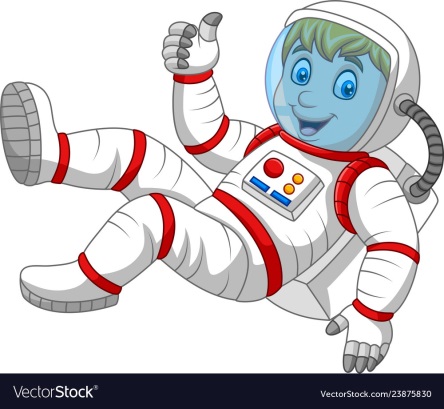 112:14=102:15=563:36=978:67=443:45=512:28=RAČUN